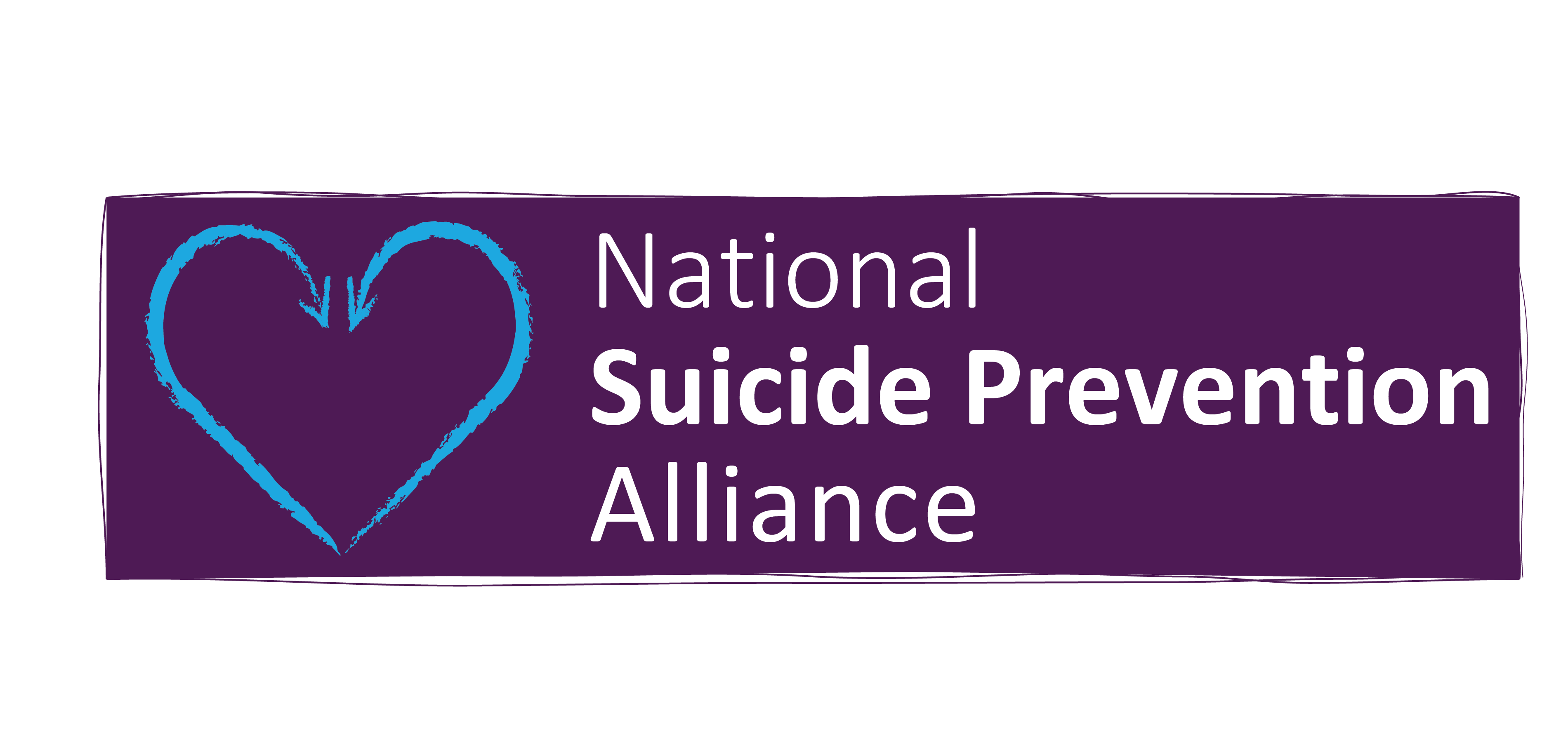 THIS FORM MAYBE AVAILABLE IN OTHER FORMATS AND SUPPORT CAN BE PROVIDED TO COMPLETE IN CONFIDENCE. Please ring 07483 027879 or email livedexperience@nspa.org.ukWe appreciate you taking the time to complete this form, it will help us promote equal access and ensure wider and more diverse representation in our workDiversity Monitoring FormWe undertake diversity monitoring to ensure we promote equality of opportunity for all who wish to work with us. It will help us ensure we work harder to encourage applications from under-represented groups.  This data will be separated from the application form.Please tick the relevant boxes to each group or please self-describe as appropriate. 1.Disability Do you have a disability? -You’re disabled under the Equality Act 2010 if you have a physical or mental impairment that has a ‘substantial’ and ‘long-term’ negative effect on your ability to do normal daily activities. You are also covered if you had a disability in the past. 1.Disability Do you have a disability? -You’re disabled under the Equality Act 2010 if you have a physical or mental impairment that has a ‘substantial’ and ‘long-term’ negative effect on your ability to do normal daily activities. You are also covered if you had a disability in the past. 1.Disability Do you have a disability? -You’re disabled under the Equality Act 2010 if you have a physical or mental impairment that has a ‘substantial’ and ‘long-term’ negative effect on your ability to do normal daily activities. You are also covered if you had a disability in the past.  Mental Health** Blind or partially sighted Deaf or partial loss of hearing Learning Disability  Physical disability  Sensory disability (not already stated) I self-describe as: I do not have a disability other please state: ………………………..REASONABLE ADJUSTMENTS -please state what special requirements or reasonable adjustments you need as part of your involvement or at interview?  No adjustments required Please provide following adjustments:REASONABLE ADJUSTMENTS -please state what special requirements or reasonable adjustments you need as part of your involvement or at interview?  No adjustments required Please provide following adjustments:REASONABLE ADJUSTMENTS -please state what special requirements or reasonable adjustments you need as part of your involvement or at interview?  No adjustments required Please provide following adjustments:**Mental Health Diagnosis- would you be willing to share this with us?**Mental Health Diagnosis- would you be willing to share this with us?**Mental Health Diagnosis- would you be willing to share this with us?  Yes, my diagnosis is:  Yes, my diagnosis is:  Yes, my diagnosis is:   NO  I prefer not to               I self-describe as:   NO  I prefer not to               I self-describe as:   NO  I prefer not to               I self-describe as:2.Ethnicity 2.Ethnicity 2.Ethnicity 2.Ethnicity 2.Ethnicity 2.Ethnicity 2.Ethnicity 2.Ethnicity WhiteWhiteWhiteWhiteWhiteBlack or Black BritishBlack or Black BritishBlack or Black British   British   British   British   British   British   African   African   African   Irish   Irish   Irish   Irish   Irish   Caribbean   Other please state………………   I self-describe as…………………   Caribbean   Other please state………………   I self-describe as…………………   Caribbean   Other please state………………   I self-describe as…………………White Other White Other White Other White Other White Other Asian or Asian BritishAsian or Asian BritishAsian or Asian British   Gypsy/Roma   Gypsy/Roma   Gypsy/Roma   Gypsy/Roma   Gypsy/Roma   Bangladeshi   Bangladeshi   Bangladeshi   Irish Traveller   Irish Traveller   Irish Traveller   Irish Traveller   Irish Traveller   East African Asian   Chinese   Sri-Lankan      East African Asian   Chinese   Sri-Lankan      East African Asian   Chinese   Sri-Lankan      Other please state:………   I self-describe as:…………………   Other please state:………   I self-describe as:…………………   Other please state:………   I self-describe as:…………………   Other please state:………   I self-describe as:…………………   Other please state:………   I self-describe as:…………………   Nepalese    Other please state:…………….    I self-describe as:…………………….   Nepalese    Other please state:…………….    I self-describe as:…………………….   Nepalese    Other please state:…………….    I self-describe as:…………………….MixedMixedMixedMixedMixed Any other ethnic background(please self-describe) …………………….. Any other ethnic background(please self-describe) …………………….. Any other ethnic background(please self-describe) ……………………..   White and Black African   White and Black African   White and Black African   White and Black African   White and Black African Any other ethnic background(please self-describe) …………………….. Any other ethnic background(please self-describe) …………………….. Any other ethnic background(please self-describe) ……………………..   White and Black Caribbean   White and Black Caribbean   White and Black Caribbean   White and Black Caribbean   White and Black Caribbean Any other ethnic background(please self-describe) …………………….. Any other ethnic background(please self-describe) …………………….. Any other ethnic background(please self-describe) ……………………..   White and Asian   White and Asian   White and Asian   White and Asian   White and Asian Any other ethnic background(please self-describe) …………………….. Any other ethnic background(please self-describe) …………………….. Any other ethnic background(please self-describe) ……………………..   Other (please specify):   Other (please specify):   Other (please specify):   Other (please specify):   Other (please specify): Prefer not to say Prefer not to say Prefer not to say3.Religion3.Religion3.Religion3.Religion3.Religion3.Religion3.Religion3.Religion  Christian  Christian  Hindu  Hindu  Hindu  Hindu  I self-describe as:………………..  I self-describe as:………………..  Jewish  Jewish  Sikh  Zoroastrian   Sikh  Zoroastrian   Sikh  Zoroastrian   Sikh  Zoroastrian    Prefer not to say   Prefer not to say  Muslim   Muslim   Rastafarian   Rastafarian   Rastafarian   Rastafarian   Buddhist  Buddhist  No Religion  No Religion  No Religion  No Religion4.Gender 4.Gender 4.Gender 4.Gender 4.Gender 4.Gender 4.Gender 4.Gender   Male         Female     I self-describe as………………….     Male         Female     I self-describe as………………….     Male         Female     I self-describe as………………….     Male         Female     I self-describe as………………….     Male         Female     I self-describe as………………….     Male         Female     I self-describe as………………….     Male         Female     I self-describe as………………….     Male         Female     I self-describe as………………….    5.Gender Re-assignment – is this different than at birth? 5.Gender Re-assignment – is this different than at birth? 5.Gender Re-assignment – is this different than at birth? 5.Gender Re-assignment – is this different than at birth? 5.Gender Re-assignment – is this different than at birth? 5.Gender Re-assignment – is this different than at birth? 5.Gender Re-assignment – is this different than at birth? 5.Gender Re-assignment – is this different than at birth?  Yes  No  Prefer not to say  Yes  No  Prefer not to say  Yes  No  Prefer not to say  Yes  No  Prefer not to say  Yes  No  Prefer not to say  Yes  No  Prefer not to say  Yes  No  Prefer not to say  Yes  No  Prefer not to say6.Sexual orientation – How would you describe your sexual orientation?6.Sexual orientation – How would you describe your sexual orientation?6.Sexual orientation – How would you describe your sexual orientation?6.Sexual orientation – How would you describe your sexual orientation?6.Sexual orientation – How would you describe your sexual orientation?6.Sexual orientation – How would you describe your sexual orientation?6.Sexual orientation – How would you describe your sexual orientation?6.Sexual orientation – How would you describe your sexual orientation?  Heterosexual  Bisexual  Bisexual  Bisexual  Lesbian Woman  Lesbian Woman  Lesbian Woman  Gay Man Prefer not to    say  I self-describe as:………………………………….  I self-describe as:………………………………….  I self-describe as:………………………………….  I self-describe as:………………………………….  I self-describe as:………………………………….  I self-describe as:………………………………….  I self-describe as:………………………………….7.Do you identify as Trans?7.Do you identify as Trans?7.Do you identify as Trans?7.Do you identify as Trans?7.Do you identify as Trans?7.Do you identify as Trans?7.Do you identify as Trans?7.Do you identify as Trans?  Yes       No       Prefer not to say     I self-describe as:……………….  Yes       No       Prefer not to say     I self-describe as:……………….  Yes       No       Prefer not to say     I self-describe as:……………….  Yes       No       Prefer not to say     I self-describe as:……………….  Yes       No       Prefer not to say     I self-describe as:……………….  Yes       No       Prefer not to say     I self-describe as:……………….  Yes       No       Prefer not to say     I self-describe as:……………….  Yes       No       Prefer not to say     I self-describe as:……………….8.Pregnancy and maternity -which best describes your status?8.Pregnancy and maternity -which best describes your status?8.Pregnancy and maternity -which best describes your status?8.Pregnancy and maternity -which best describes your status?8.Pregnancy and maternity -which best describes your status?8.Pregnancy and maternity -which best describes your status?8.Pregnancy and maternity -which best describes your status?8.Pregnancy and maternity -which best describes your status?Are you pregnant?Are you pregnant?Are you pregnant?Are you pregnant?Have you had a baby in the last 12 months?  Have you had a baby in the last 12 months?  Have you had a baby in the last 12 months?  Have you had a baby in the last 12 months?    Yes   No    No    No    Yes   Yes   Yes   No 9.Marriage and Civil Partnership (please select relevant box)9.Marriage and Civil Partnership (please select relevant box)9.Marriage and Civil Partnership (please select relevant box)9.Marriage and Civil Partnership (please select relevant box)9.Marriage and Civil Partnership (please select relevant box)9.Marriage and Civil Partnership (please select relevant box)9.Marriage and Civil Partnership (please select relevant box)9.Marriage and Civil Partnership (please select relevant box)  Single          Married     Married     Married     Co-habiting  Co-habiting  Co-habiting  In a same sex civil partnership  Separated     Divorced   Divorced   Divorced   Widowed   Widowed   Widowed   In a same sex civil partnership10.Refugees and Asylum Seekers (if appropriate)10.Refugees and Asylum Seekers (if appropriate)10.Refugees and Asylum Seekers (if appropriate)10.Refugees and Asylum Seekers (if appropriate)10.Refugees and Asylum Seekers (if appropriate)10.Refugees and Asylum Seekers (if appropriate)10.Refugees and Asylum Seekers (if appropriate)10.Refugees and Asylum Seekers (if appropriate)  A Refugee   A Refugee   A Refugee   An Asylum Seeker    An Asylum Seeker    An Asylum Seeker    An Asylum Seeker    An Asylum Seeker  What country or region are you a refugee/asylum seeker from?What country or region are you a refugee/asylum seeker from?What country or region are you a refugee/asylum seeker from?What country or region are you a refugee/asylum seeker from?What country or region are you a refugee/asylum seeker from?What country or region are you a refugee/asylum seeker from?What country or region are you a refugee/asylum seeker from?What country or region are you a refugee/asylum seeker from?11.Language & Communications – would you need support if English is not your primary language or any other communication needs?11.Language & Communications – would you need support if English is not your primary language or any other communication needs?11.Language & Communications – would you need support if English is not your primary language or any other communication needs?11.Language & Communications – would you need support if English is not your primary language or any other communication needs?11.Language & Communications – would you need support if English is not your primary language or any other communication needs?11.Language & Communications – would you need support if English is not your primary language or any other communication needs?11.Language & Communications – would you need support if English is not your primary language or any other communication needs?11.Language & Communications – would you need support if English is not your primary language or any other communication needs? Interpreting and translation (please specify language) Sign language (BSL)   Braille   Large Font  specific technology support (assisted technology)  other: please specify for any other or for any of the above Interpreting and translation (please specify language) Sign language (BSL)   Braille   Large Font  specific technology support (assisted technology)  other: please specify for any other or for any of the above Interpreting and translation (please specify language) Sign language (BSL)   Braille   Large Font  specific technology support (assisted technology)  other: please specify for any other or for any of the above Interpreting and translation (please specify language) Sign language (BSL)   Braille   Large Font  specific technology support (assisted technology)  other: please specify for any other or for any of the above Interpreting and translation (please specify language) Sign language (BSL)   Braille   Large Font  specific technology support (assisted technology)  other: please specify for any other or for any of the above Interpreting and translation (please specify language) Sign language (BSL)   Braille   Large Font  specific technology support (assisted technology)  other: please specify for any other or for any of the above Interpreting and translation (please specify language) Sign language (BSL)   Braille   Large Font  specific technology support (assisted technology)  other: please specify for any other or for any of the above Interpreting and translation (please specify language) Sign language (BSL)   Braille   Large Font  specific technology support (assisted technology)  other: please specify for any other or for any of the above12.Age -which age range do you identify with?12.Age -which age range do you identify with?12.Age -which age range do you identify with? 16-24 25-34 35-44 45-54 55-64 65-74 75-84  85+ Prefer not to say13.Carer– are you a full-time carer?13.Carer– are you a full-time carer?13.Carer– are you a full-time carer? Yes No Other (part-time) prefer not to say I self-describe as: I self-describe as:14.Education -Have you attended full-time education?14.Education -Have you attended full-time education?14.Education -Have you attended full-time education? Yes College University  other please state: No  Prefer not to say15.Financial status -please note this question is to ensure we recruit people from all backgrounds regardless of income.15.Financial status -please note this question is to ensure we recruit people from all backgrounds regardless of income.15.Financial status -please note this question is to ensure we recruit people from all backgrounds regardless of income. waged and in full time employment  Student  unemployed  Benefits recipient Stay at home parent  other – please self-describe: